CyprusCyprusCyprusCyprusApril 2030April 2030April 2030April 2030SundayMondayTuesdayWednesdayThursdayFridaySaturday123456Cyprus National Day789101112131415161718192021222324252627Good Friday282930Easter SundayEaster MondayNOTES: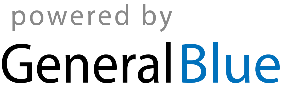 